Publicado en Bilbao el 17/01/2019 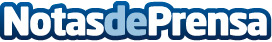 Zizki Mizki Parkea amplía sus juegos con IcolandiaEl equipo de Icolandia diseñó, fabricó e instaló este parque infantil de interior en 1999Datos de contacto:Servicios PeriodísticosNota de prensa publicada en: https://www.notasdeprensa.es/zizki-mizki-parkea-amplia-sus-juegos-con Categorias: Juegos País Vasco Entretenimiento Ocio para niños Construcción y Materiales http://www.notasdeprensa.es